Сценарий выпускного бала в детском саду(Квест – игра) «Диплом выпускника»Автор: Барщевская Алла Викторовна - воспитательГород Новочебоксарск МБДОУ «Детский сад №27 «Рябинка». Звучат фанфары. В празднично украшенный зал входят ведущие.1-я ведущая:Уважаемые мамы и папы, бабушки и дедушки! Сегодня мы немного грустим, потому что настало время расставания. Очень скоро для наших выпускников прозвенит первый школьный звонок. 2-я ведущая: 	Вот от чего-то зал притих, 
В глазах восторг и грусть немного. 
Пусть зал сейчас запомнит их: 
Кокетливых и озорных, 1-я ведущая:	Немного дерзких и упрямых, 
По-детски шаловливых самых, 
Неповторимых, дорогих, 
И всех по-своему любимых, и одинаково родных.ВМЕСТЕ:  	Встречайте их!Дети заходят в зал парами, идут через центр, расходятся парами вправо и влево. Ведущие их представляют. Ребенок____Любой из нас сегодня очень рад,Мы все поем, а вместе с нами птицы,Последний раз пришли мы в детский сад,Пришли, чтоб навсегда с тобой проститься.Ребенок____Улетаем мы сегодняСловно птицы из гнезда.Жаль приходится расстатьсяС детским садом навсегда!Танец «Вальс» (авторы – композитор муз. Стивен Флаэрти и поэтесса Линн Аренс, из м/ф «Анастасия») Мальчики провожают девочек на стульчики.1-й ведущая: И сейчас, следуя традиции, разрешите открыть церемонию вручения премии "ВЫПУСК-201_"! 2-й ведущая: Определение победителей было поручено компетентному жюри. Это знаменитые ученые, руководители ведущих предприятий, заслуженные и уважаемые люди нашего города и государства, только, конечно, в будущем. Это наши дети.1-й ведущая: В конкурсе "ВЫПУСК-201_" участвовали специалисты и персонал Детского сада «_____». Победители определялись в одиннадцати номинациях.2-я ведущая: Наша первая номинация "Всехняя мама"! (заведующая) И, конечно же, так мы по праву называем заведующую детского сада "_____"- И.О., бесспорно талантливейшую, просто великую волшебницу, чьей мыслью и любовью создается и процветает наш детский сад.Ребенок: ____У заведующей заботы Всех других важней забот.Как приходит на работу,Так пошел круговорот:Заболела в группе няня,Нужно кем-то заменить,А энергии не станет –В Горэнерго позвонить.Подобрать специалистов,Чтоб учебный год начать.Пригласить в детсад артистов,Детям сказку показать.Записать детишек новых,Педагогов похвалить,И, конечно же, обновыДля детсада закупить.И спасибо ей большоеВсем нам хочется сказать.Очень жаль, в начальной школеВас не будет нам хватать. (вручается цветок)   1-я ведущая: Вторая номинация "Начальства правая рука"! (методист)Мыслить нужно современно, все науки непременно методисту нужно знать!  И.О. любую программу может составить, план по обучению всем предоставить. Как движется процесс образовательный, наш методист следит весьма внимательно.Ребенок: ____Чем ребятам заниматься?Как учиться и когда?Как гулять и развлекаться?Мы не знаем, вот беда!Но занятий целый листПишет детям методист! (вручается цветок) 2-я ведущая: Следующая номинация - "Копейка рубль бережет"! (завхоз) Как в любом волшебном месте, в детском саду "_____" множество тайных комнат и секретных дверей. Все они раскрывают свои тайны перед опытнейшей волшебницей И.О.Ребенок: _____Очень сложная задача, чтобы что-нибудь достать.Талант нужен и удача вещь детсаду отыскать. Не под силу нынче даже и богам хозяйство весть, Для того в детсаде нашем часть хозяйственная есть.  (вручается цветок)  1-я ведущая: Номинация "Самый первый наставник и Моя вторая мама"! (воспитатели)Ребенок: _____И.О.,Нету должности важнее –Заместитель наших мам!Все и знает, и умеет:Как уладить тарарам,Воспитательница наша,Навсегда мы помним Вас!И пусть знают все, что ВашаДолжность – супер! Высший класс!  (вручается цветок)Ребенок: ______Спасибо И.О. за ласку и тепло, Нам было с вами рядышком и в хмурый день светло, Вы жалели нас, любили, вы нас как цветы растили, Жаль, что мы не сможем вас взять с собою в первый класс. (вручается цветок) 2-я ведущая: Номинация "Поддержка и опора"! (нянечка группы) Позвольте назвать также ту, чей вклад в воспитание детей очень важен. Хотя в силу скромности этой волшебницы не всегда заметен. Наша И.О.!Ребенок: ____С зорьки ясной до темна в нашем садике она. Кто обед нам принесет и посуду приберет? Мы, конечно, помогали: на столы мы накрывали, И учились не крошить, и песка не наносить. Нашей группы нету краше, чисто и светло вокруг! Может быть у няни нашей и не две, а десять рук? Скажем ей сейчас "спасибо" за заботу и уют. И за то, что это время посвящала нам свой труд! (вручается цветок)   1-я ведущая: Номинация "С песней весело шагать"! (музработник) Величайшее волшебное искусство - чувство тончайшей гармонии мира, выраженное в музыке. Овладеть им совсем не просто, однако, выпускники группы "______" овладели, а помогла им в этом И.О.Ребенок: ______"ФА" от "СОЛЬ" не отличаем, дан не каждому талант, Но нас это не смущает, в садике есть музыкант. В мамин день и в папин праздник, В Рождество иль в Новый год Даже яростный проказник лихо песенку споет! (вручается цветок)  2-я ведущая: Номинация "Здоровый дух, в здоровом теле" (физ. инструктор) Все мы знаем, что полноценное развитие человека включает в себя не только глубокие знания, но и физическое здоровье, поэтому, сегодня, особенно хочется поблагодарить нашу уважаемую И.О. Она прививала любовь к спорту и показала, как важно стремиться к достижению наивысших результатов.Ребенок: ______Посмотрите, как сильны мы,Как здоровы и бодры!В играх мы непобедимы,И активны, и быстры!Мы на спорте не сидели –Занимались утром, днём…Физруку за эти целиКрепко руку мы пожмём! (вручается цветок)  1-я ведущая: Следующая номинация - "Пальчики оближешь"! (повар) Искуснейшими создателями непревзойденных яств признаны: И.О. работников кухниРебенок: ______Мы беззаботно долго жили,Ведь здесь до сумерек с утраЛюбимых наших чад кормилиДетсадской кухни мастера.Теперь мы в трансе, как нам сложно,Когда и чем детей питать?Нам очень жаль, что невозможноНам нашу кухню в школу взять.2-я ведущая: Номинация "Будь здоров"! (медик) Воспитанники в детском саду "_______" поражают своим безупречным здоровьем и необыкновенной устойчивостью к обычным и волшебным болезням. Это несомненная заслуга многомудрой ведуньи И.О.!Ребенок: ______Ей снадобий тайны открыты, Отваров сложнейший секрет, От гриппа искусство защиты, Надежней которого нет. Ушиб или ранку любую  Сумеет она излечить, Прививку поставит такую, Чтоб детям здоровыми быть! (вручается цветок)  1-я ведущая: Номинация - "Чище не бывает"! (машинисты по стирке белья) Многие великие волшебники пытались раскрыть секрет несравненной чистоты, царящей в  детском саду "_____". Увы, удалось это очень немногим. Вот эти хранительницы тайн наши И.О. и И.О.!Ребенок: ______Чистые полотенца для носиков-щечек, Сухие простынки для сладкого сна – Все это работа натруженных ручек, Хоть незаметна, бывает она. Не порошок из телерекламы, Не суперстиралка и не вода, А пани Нина и Валентина все это время, Заботились, чтобы была чистота. За это спасибо мы скажем им дружно! Ведь быть аккуратным важно и нужно! (вручается цветок)Песня "До свидания детский сад"1-я ведущая: Дорогие выпускники! Сегодня ваш последний праздник в детском саду. И с вами прощаются все те, кто на протяжении 5 лет заботился о вас. И на прощание вам несколько слов скажет наша заведующая детским садом, И.О.Заведующая: Дорогие ребята! Вы на пороге большого пути в увлекательную Страну Знаний. Мы прощаемся с вами и вручаем вам дипломы выпускников. (вносят сундучок с дипломами, он закрыт но есть  записка) Странно, сундучок закрыт и тут какая то записка! Думаю, как его открыть, написано в записке. Хотя  без выпускных дипломов вы останетесь в детском саду еще на год. Я так рада!!! А вы? Остаетесь в детском саду еще на год? (ответы детей) Тогда давайте прочитаем записку и узнаем, как открыть сундук.Записка: ЧТОБЫ КЛЮЧ ВАМ ОТЫСКАТЬ, КЛЮЧЕВОЕ СЛОВО ВАМ НУЖНО ОДГАДАТЬ! БУКВЫ ЭТОГО СЛОВА ПОТЕРЯНЫ, КАК ВЫ ИХ НАЙДЕТЕ, ТАК И СЛОВО СОБЕРЕТЕ.Ребята, думаю, вам пора отправится в увлекательное путешествие в поисках дипломов, если вы все же хотите пойти в школу!(Звучит веселая музыка, в зал входят Кривляка и Забияка)1-я ведущая: Кажется, кто-то сюда спешит.Кривляка: Привет, здорово, детвора, закрыть детсад пришла пора. Для вас оно теперь заведение бесполезное, пора дальше шагать – в неизвестное.Забияка: Так сначала нужно определиться в какую школу идти учится.Кривляка: Школы бывают разные общеобразовательные, спортивные, танцевальные, музыкальные, иностранные, а наша школа специальная – развекальная.Вместе: Позвольте сначала представиться.Кривляка: Я – Кривляка!Забияка: А я – Забияка!Вместе: В нашей школе главная наука – это развлекуха!Кривляка: Для тех она девчонок и мальчишек, кто не любит читать книжек. Кто не любит трудиться, а только гулять и веселиться.Забияка: Ну, девчонки и мальчишки, предлагаю бросить книжки. Можем в прятки поиграть, из рогаток пострелять.2-я ведущая: У нас нет таких детей.Кривляка и Забияка: Ну, ребята посмелей!Мальчик_ _: (с места) Чем учебники читать, конечно, лучше поиграть. Кто тут смелый, кто герой? Пацаны, айда за мной!Выбегают на сцену мальчики.1.__ Мне вообще-то тоже лень, в школу бегать каждый день.2.__ И я тоже вместо чтенья, погуляю, без сомненья.3.__ Я готов идти с тобой! Докажу, что я герой.(Выходят все мальчики, одевают бейсболки, садятся на корточки спитой к зрителям)(Девочки встают по бокам сцены, хором) Ой, куда же вы пойдёте! Вы ж без знаний пропадёте.Танец-песня – «Ай, будет круто» (Мальчики встают под счет и танцуют, девочки поют песню)Забияка: Ну что ребята? Остаетесь в нашей школе, где нужно лишь самую малость – уметь шалить и проказничать!Кривляка:: И выпускные дипломы вам будут уже не нужны!Ребенок _Петя__:	Совершенно ясно, что лениться напрасно.Чтоб успехов добиваться, нужно очень постараться.Не нужна нам школа развлекательная, а нужна образовательная.Кривляка: Не хотите с нами бездельничать и развлекаться, придется в вашей школе вам очень постараться.1-я ведущая: Постойте Кривляка и Забияка, а может вы знаете, где найти нам потерянные буквы?Кривляка: Подсказку можем дать, что бы букву в слове отыскать!Забияка: Вам нужно сыграть в квест. (Квест – игра поиск)2-я ведущая: Я думаю, что задания будут не простые и нам пригодятся выносливость и смелость, настойчивость и сообразительность. Ну что, готовы к испытаниям?КВЕСТКривляка: Мое задание на внимание! Вам, ребята, нужно правильно закончить фразу.• Когда просишь ты игрушку, у дружка или подружки,Если не дадут, не жалуйся, ты забыл сказать (Пожалуйста)• Торт, конфеты, чашка чаю. А тебя все угощают.Если съесть уже не в силах, надо что сказать? (Спасибо)• Где б ты ни был – на прощание, хоть в России, хоть в Австралии,Хоть во Франции, хоть в Дании, что мы скажем? (До свидания)• Если ты толкнул соседа, или друга не заметил,Чтобы им не рассердиться что ты должен? (Извиниться)Кривляка: Молодцы! Вы все ответили верно, вот ваша подсказка! (Дает 4 воздушных шарика) Как ее достать, проявите смекалку! (ответы детей, лопнуть) Правильно лопнуть, только лопнуть нужно будет ногами, а буква находится в одном из шариков. Сейчас мы 4 ребятам привяжем по одному шарику к ноге, а второй наступайте на шарик так, чтобы он лопнул. А время на исполнение задания 10 секунд. Пока остальные дети считают, задание выполняют: Имена детей (В шарике буква О)Забияка: Ну и я вам помогу, еще букву подскажу, если выполните моё задание!Посчитайте, сколько раз ошибся рассказчик.Расскажу я вам сказку о рыбаке и кильке (рыбке) А написал ее Корней Иванович Чуковский (Пушкин) Жил старик со своею старухой у самого Черного моря (синего) Они жили в однокомнатной квартире, а коттедж еще не построили (в ветхой землянке) Ровно 30 лет и 2 года( 30 лет и 3 года) Старик ловил удочкой рыбу (неводом) А старуха чинила носки и колготки (пряла свою пряжу) Раз он в море закинул невод, пришел невод с валенком старым (одной тиной) В другой раз закинул он невод - пришел невод с рыбой, да не простой а сардиной (золотой)Ответ: 9.Забияка: Ваша подсказка! (Дает поднос, на котором насыпана любая крупа) Чтобы получить букву, вам необходимо за 10 секунд, с помощью котельной трубочки раздуть крупу и ее освободить. Пока дети считают, Имена детей задание выполняют. (Буква Л)Кривляка: Следующее задание вы узнаете от сказочного персонажа этой загадки (дает записку с загадкой ведущей), а нам пора прощаться.Забияка: Желаем учиться всем только на пять, а с нами больше встреч не искать. (Прощаются, уходят за кулисы)1-я ведущая: Записка:В дремучем лесу затерялась избушка.В избушке живет непростая старушка –Берет помело, да в ступу садится,И тут же над лесом взлетает, как птица!(Баба Яга)(Дети отвечают, вылетает Баба Яга)Баба Яга: Привет, привет, мои милые крошки. А вот задание от Бабки-Ежки.Лесную школу посетите и лучшего ученика вы в ней найдите.Сценка «Лесная школа»Учитель Сова:Здравствуйте, зверята,Веселые ребята!Я учитель ваш, Сова,Математик, полиглот.Волк:Я хочу уметь считать,Вычитать и умножать!Заяц:Научите меня драться,От волков обороняться!Лиса:А меня — ресницы красить!(Смотрит в зеркальце.)Заодно капусту квасить!Белка:Научите меня шить,Пирог испечь и борщ сварить!Медведь: (медленно и лениво):По хозяйству помогитеИ берлогу утеплите!Кот:Плохо я ловлю мышей,Научите поскорей.Пес Тобик:Научите сторожитьИ хозяину служить!Сорока:Научите украшения носитьИ себя сильней любить! (Гладит себя по голове.)Учитель Сова:Милые ребята, веселые зверята!С вами будем мы учитьсяВычитать и умножать,Слова правильно писать!Физкультурой заниматься,Приседать и отжиматься!Книжки умные читать,Песни петь и танцевать!Лиса:Не хочу считать учиться!Это мне не пригодится!Учитель Сова:Нужно всем уметь считать,Вычитать и умножать!В магазине расплатиться,Посчитать, не ошибиться!Сорока: Обманули! (Улетает.)Волк:Ну а я буду учиться,Стараться, не лениться!Учитель Сова:Молодец, волк-ученик,Приступаем мы к ученью.Медведь:Школа — сущее мученье! (Засыпает на уроке.)Учитель Сова:Миша, Миша, косолапый,Почему качаешь лапой?Может, хочешь, отвечать,Сколько будет два плюс пять?Медведь: Разбудили, как всегда!Учитель Сова: Будешь отвечать ты?Медведь: Да.Повторите свой вопрос!Сколько меда я унес?Учитель Сова:Стыдно на уроке спать,Надо четко отвечать!Посчитайте, братец волк!(Волк отвечает.)У вас в ученье будет толк!Отвечай-ка мне, лиса,Какова длина хвоста?(Лиса вертит хвостом, пытается измерить его линейкой.)Учитель Сова:У меня орехов — пять,Белка будет их считать.Счет обратный и прямой!Белка: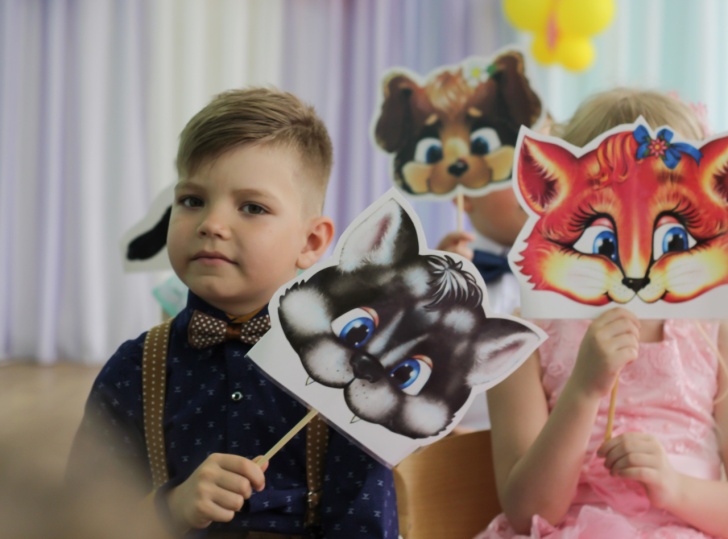 Лучше сгрызть их — и домой!Учитель Сова (берется за голову):Посчитай-ка, кот, мышей.Кот (облизывается):Дайте мне попробовать скорей!Учитель Сова:Тобик, посмотри ты на доску.Пес Тобик:Эх, развели вы тут тоску.Учитель Сова:Сколько лап у нашей кошки?(Показывает игрушку кошки.)Пес Тобик:Сейчас, подумаю немножко!Ну, наверно, целых пять!Учитель Сова:Все. Пошла я отдыхать! (Звенит звонок.)Баба-Яга: Ребята, скажите, кто в лесной школе был самым серьезным учеником?Дети: Волк.Баба-Яга: Правильно, ребята. Чтобы букву получить, нужно через отверстие в коробке, на ощупь найти букву и вынуть ее. Время на исполнение задания 10 секунд, а выполнять его будет Имя ребенка. (Буква А)Молодцы! Справились, ну а следующее задание получите у самого родного человека… Как вы думаете, у кого? (Ответы детей). Конечно у мамы! Ну а я прощаюсь с вами! Хорошо учитесь, К знаниям стремитесь! Хорошими оценками. По праву вы гордитесь! (Прощается и уходит)Мамы: Каждая мама мечтает, что бы сын вырос настоящим джентльменом. И что бы букву получить, сыночки наши, нам танец должны подарить. (Мальчики приглашают мам на танец)Танец «Рок-н-рол» (Мамы – сыночки)Мамы: Ваша буква находится на конце одной из четырех ленточек, что бы ее достать ленточку на палочку быстро нужно намотать. А выполнять будут: Имена детей (Буква Ш)1-я ведущая: Дорогие мамы, у кого же последние задание нам можно получить?Мама:_________Кто любимей всех на свете?И за всю семью в ответе?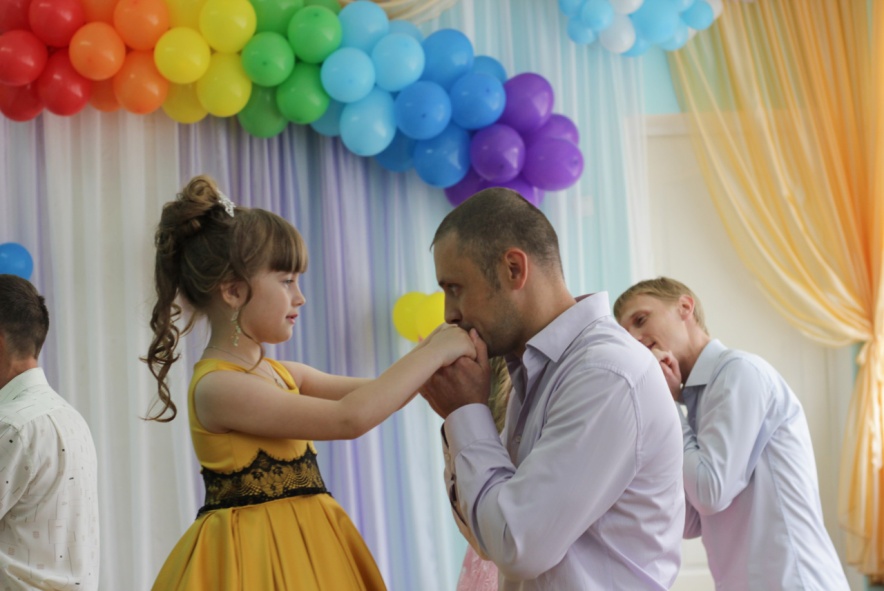 От зарплаты до зарплатыЧто б мы делали без …Ответ детей: (папы) Папы: ___ Мы размяться тоже не прочь, и хотели бы на танец пригласить свою дочь!Танец «Дочка» (Папы – дочки)Папа: __ Ваша подсказка находится в конверте. Вам, нужно из частей собрать целое. Выполнять поручим: Имена детей (Пазл с буквой К)2-я ведущая:  Ребята, я вас поздравляю, вы нашли все буквы слова, осталось только его составить. (Составляют слово ШКОЛА. Торжественное открытие сундучка с дипломами выпускников)Ведущие:Ах, как же нам жалко вас отпускать! Так хочется каждого к сердцу прижать: Задиру, тихоню, молчунью, болтушку, Мальчика-паиньку и хохотушку.Когда малышами вы в садик пришли, То сами колготки надеть не могли. Компот разливали, по маме рыдали. И после обеда спать не желали.Песком обсыпались не раз на прогулке, Пытались лизать за верандой сосульки… И нужен был с вами всегда «глаз да глаз»… Но что же мы видим в итоге сейчас! Красивые, умные, взрослые дети – Самые лучшие дети на свете!Старались мы главному вас научить – Как нужно трудиться, как нужно дружить. Достойно проигрывать и побеждать, Правду и ложь без труда отличать.И вот он настал расставания час, Во взрослую жизнь выпускаем мы вас. Лишь лето пройдет, и на первый урок Вас всех пригласит веселый звонок.Желаем вам смело по жизни идти, Хороших людей повстречать на пути. Учиться всегда на «четыре» и «пять». И нас, ну хотя б иногда, вспоминать.Песня «Прощай детский сад»1-я ведущая: А сейчас всем выпускникам детского сада – вручается первая в жизни награда – ДИПЛОМЫ. ПОДАРКИ.Выступление заведующей.Ответное слово родителей.Список использованной литературы:Антонова Ю. «Утренники в детском саду» - М,2008г.Антонова Ю. «Лучшие сценарии утренников для детского сада», М – 2007г.Власенко О.П «Прощание с детским садом» - (пособие для музыкальных руководителей, музыкальное сопровождение и оформление), издательство «Учитель» – 2007г.Горькова Л.Г, Обухова Л.А, Петелин А.С «Праздники и развлечения в детском саду», М -2004г.Кисленко Л.Е.- «Цветочная поляна. Тематические утренники о природе» издательство «Феникс» - 2010г.Электронные ресурсы:http://bom-bom.ru/detiam/stihi-i-pesni/stihi-pro-sotrudnikov-detskogo-sada-na-vy-pusknoj-po-imenam-2015.htmlhttp://mshishova.ru/stihi-na-vypusknoj-v-detskom-sadu-chast-2/https://solnet.ee/holidays/s6_8http://www.maam.ru/detskijsad/scenarii-utrenika-vypusknoi-kvest.html